Unit 2 Review for Test Day 1What are the 3 undefined terms in geometry?  __________, ___________, ________What is the formal definition of the following terms in geometry?Segment ___________________________________________________________________Angle ______________________________________________________________________Perpendicular Lines ___________________________________________________________Parallel Lines ________________________________________________________________Show an example of the symbols used to name them and draw a precise picture using tools and marks.Use the following colors to show that you understand the angle relationships.Green AIA  Red AIA	5.  Blue SSIA Yellow SSIA	6.  Green Red Yellow Blue CA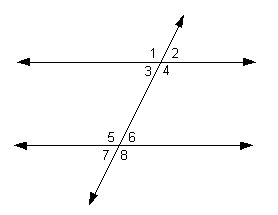 7.  Define congruent angles. ______________________________________________________Define Supplementary Angles _____________________________________________________8.  Look at the picture.  List the angle relationship (AIA, AEA, SSIA, SSEA, CA) and whether they are congruent or supplementary.a.  ______________ &  _______________b.  ______________ &  _______________c.  ______________ &  _______________d.   ______________ &  _______________e.   ______________ &  _______________f.   ______________ &  _______________g.   ______________ &  _______________h.   ______________ &  _______________i.   ______________ &  _______________j.   ______________ &  _______________k.   ______________ &  _______________l.   ______________ &  _______________9.  What are the measures of the following angles?  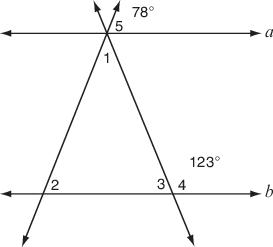 Be sure to use whatever angle relationships you know.  For example:  AIA, VA, Linear Pairs.  10.  Know all of the steps for the following constructions:  copy an angle, angle bisector, perpendicular bisector.  If you need extra practice with learning the steps, go to mathopenref.com to view all of the videos we used as support in class.  Write out the steps you use to complete each construction.  Be sure to use variables so that you can identify the steps correctly.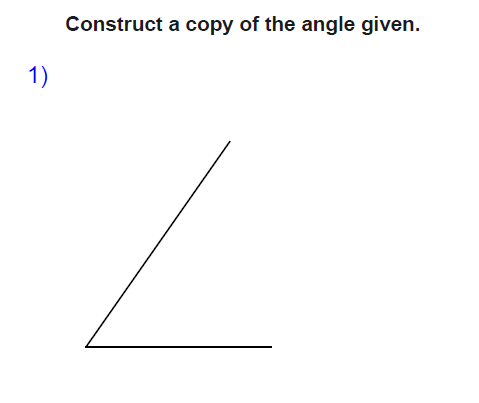 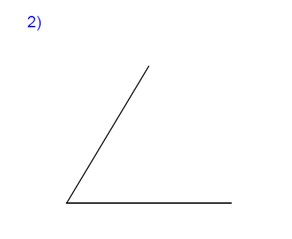 Construct the angle bisector.Construct a perpendicular line through the given point.11.  Find the midpoints using the midpoint formula.  You MUST memorize the midpoint formula for the test.  Write the formula correctly in the box before you begin the problems.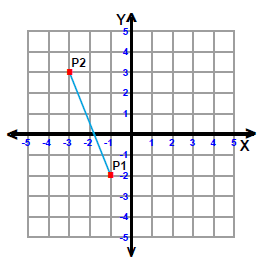 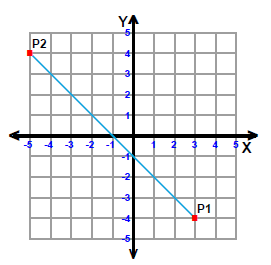 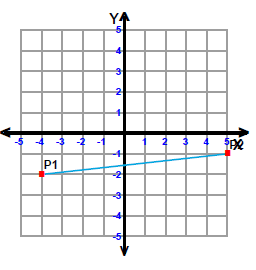 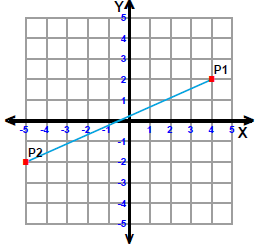 					    Make sure to plot each of your answers to see that they am					    actually make sense with the problem.M=____________	 M=_____________	           M=___________                 	M=_________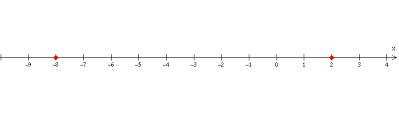 12.  Find the midpoint on a number line.M=_______________Use the picture to the right to find x and 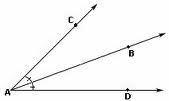 13.  X=_____________  14.    X=_____________  Use the picture to the right.  Find X, the length of , the length of , and the length of .15.  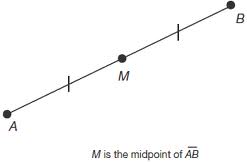 X=__________ ________16.  X=__________ ________Line Segment                              Symbol                                                              PictureAngle                                         Symbol                                                              PicturePerpendicular Lines                      Symbol                                                              PictureParallel Lines                               Symbol                                                              Picture17Which line is NOT parallel to the following line:Y = 3x + 7Which line is NOT parallel to the following line:Y = 3x + 7Which line is NOT parallel to the following line:Y = 3x + 7Which line is NOT parallel to the following line:Y = 3x + 7Ay = 3x + 9Cy = 3x - 7By = 7x + 5Dy = 3x18Which line is perpendicular to the following line: y = - x + 12?Which line is perpendicular to the following line: y = - x + 12?Which line is perpendicular to the following line: y = - x + 12?Which line is perpendicular to the following line: y = - x + 12?Ay = - x – 4C y = - x + 12By = x + 12Dy = x – 5 19Write the equation of the line that is parallel to y = - x + 3 through (4, -1)? You may solve an equation or use a graph to solve for b.Hint: y = mx + b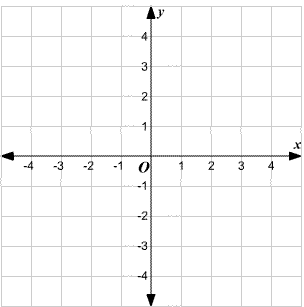 Write the equation of the line that is parallel to y = - x + 3 through (4, -1)? You may solve an equation or use a graph to solve for b.Hint: y = mx + bWrite the equation of the line that is parallel to y = - x + 3 through (4, -1)? You may solve an equation or use a graph to solve for b.Hint: y = mx + bWrite the equation of the line that is parallel to y = - x + 3 through (4, -1)? You may solve an equation or use a graph to solve for b.Hint: y = mx + bAy = - x + 1Cy = - x +3By = - x – 1 Dy = - x + 520Write the equation of the line that is perpendicular to y = - x + 3 through    (2, 1)? You may solve an equation or use a graph to solve for b.Hint: y = mx + bWrite the equation of the line that is perpendicular to y = - x + 3 through    (2, 1)? You may solve an equation or use a graph to solve for b.Hint: y = mx + bWrite the equation of the line that is perpendicular to y = - x + 3 through    (2, 1)? You may solve an equation or use a graph to solve for b.Hint: y = mx + bWrite the equation of the line that is perpendicular to y = - x + 3 through    (2, 1)? You may solve an equation or use a graph to solve for b.Hint: y = mx + bAy = -2x + 5Cy = 2x + 1By = -2x – 4 Dy = 2x - 321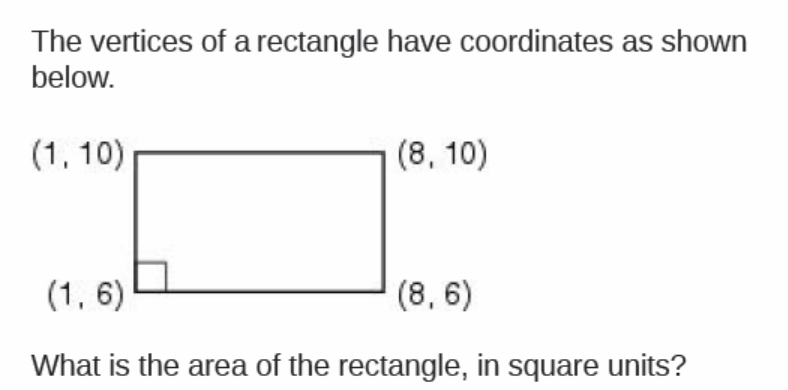 A84C112B66D4422A triangle has the following vertices:A (-3, 2)  B (4, 2)  C (4, -4)Find the perimeter and area of the triangle. Hints:Find the lengths of each side:AB _____   BC  _______ AC _______Use the distance formula for any diagonal sides: 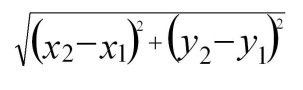 Perimeter = distance around the triangle (add all sides)Area of a triangle: A = bhA triangle has the following vertices:A (-3, 2)  B (4, 2)  C (4, -4)Find the perimeter and area of the triangle. Hints:Find the lengths of each side:AB _____   BC  _______ AC _______Use the distance formula for any diagonal sides: Perimeter = distance around the triangle (add all sides)Area of a triangle: A = bhA triangle has the following vertices:A (-3, 2)  B (4, 2)  C (4, -4)Find the perimeter and area of the triangle. Hints:Find the lengths of each side:AB _____   BC  _______ AC _______Use the distance formula for any diagonal sides: Perimeter = distance around the triangle (add all sides)Area of a triangle: A = bhA triangle has the following vertices:A (-3, 2)  B (4, 2)  C (4, -4)Find the perimeter and area of the triangle. Hints:Find the lengths of each side:AB _____   BC  _______ AC _______Use the distance formula for any diagonal sides: Perimeter = distance around the triangle (add all sides)Area of a triangle: A = bhAPerimeter = 21.5 units, Area = 42 units2CPerimeter = 21.5 units, Area = 21 units2BPerimeter = 22.2 units, Area = 42 units2DPerimeter = 22.2 units, Area = 21 units223Find the perimeter of the figure: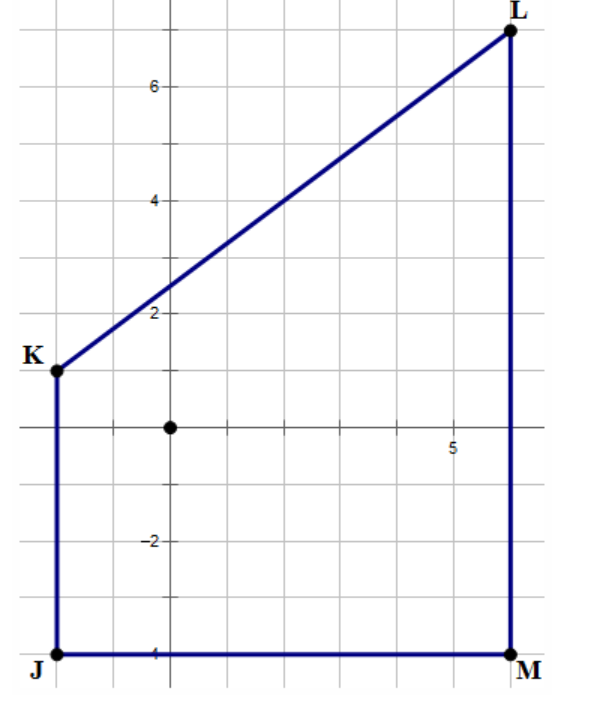 Hints:Find all of the side lengths:JK _____ JM ______ ML ______  LK ______Use the distance formula for any diagonal sides:Or a2 + b2 = c2Perimeter = add up all of the sidesFind the perimeter of the figure:Hints:Find all of the side lengths:JK _____ JM ______ ML ______  LK ______Use the distance formula for any diagonal sides:Or a2 + b2 = c2Perimeter = add up all of the sidesFind the perimeter of the figure:Hints:Find all of the side lengths:JK _____ JM ______ ML ______  LK ______Use the distance formula for any diagonal sides:Or a2 + b2 = c2Perimeter = add up all of the sidesFind the perimeter of the figure:Hints:Find all of the side lengths:JK _____ JM ______ ML ______  LK ______Use the distance formula for any diagonal sides:Or a2 + b2 = c2Perimeter = add up all of the sidesAPerimeter = 34 unitsCPerimeter = 64 unitsBPerimeter = 24 unitsDPerimeter = 48 units24Find the area of the figure:Hints:Find all of the side lengths:JK _____ JM ______ ML ______  LK ______Area = split into a triangle and rectangle, find each area.Triangle: A = bhRectangle: A = bhFind the area of the figure:Hints:Find all of the side lengths:JK _____ JM ______ ML ______  LK ______Area = split into a triangle and rectangle, find each area.Triangle: A = bhRectangle: A = bhFind the area of the figure:Hints:Find all of the side lengths:JK _____ JM ______ ML ______  LK ______Area = split into a triangle and rectangle, find each area.Triangle: A = bhRectangle: A = bhFind the area of the figure:Hints:Find all of the side lengths:JK _____ JM ______ ML ______  LK ______Area = split into a triangle and rectangle, find each area.Triangle: A = bhRectangle: A = bhAArea = 88 units2CArea = 48 units2BArea = 64 units2DArea = 60 units3